В ЦЕРКВИиз «Детского альбома»П.Чайковский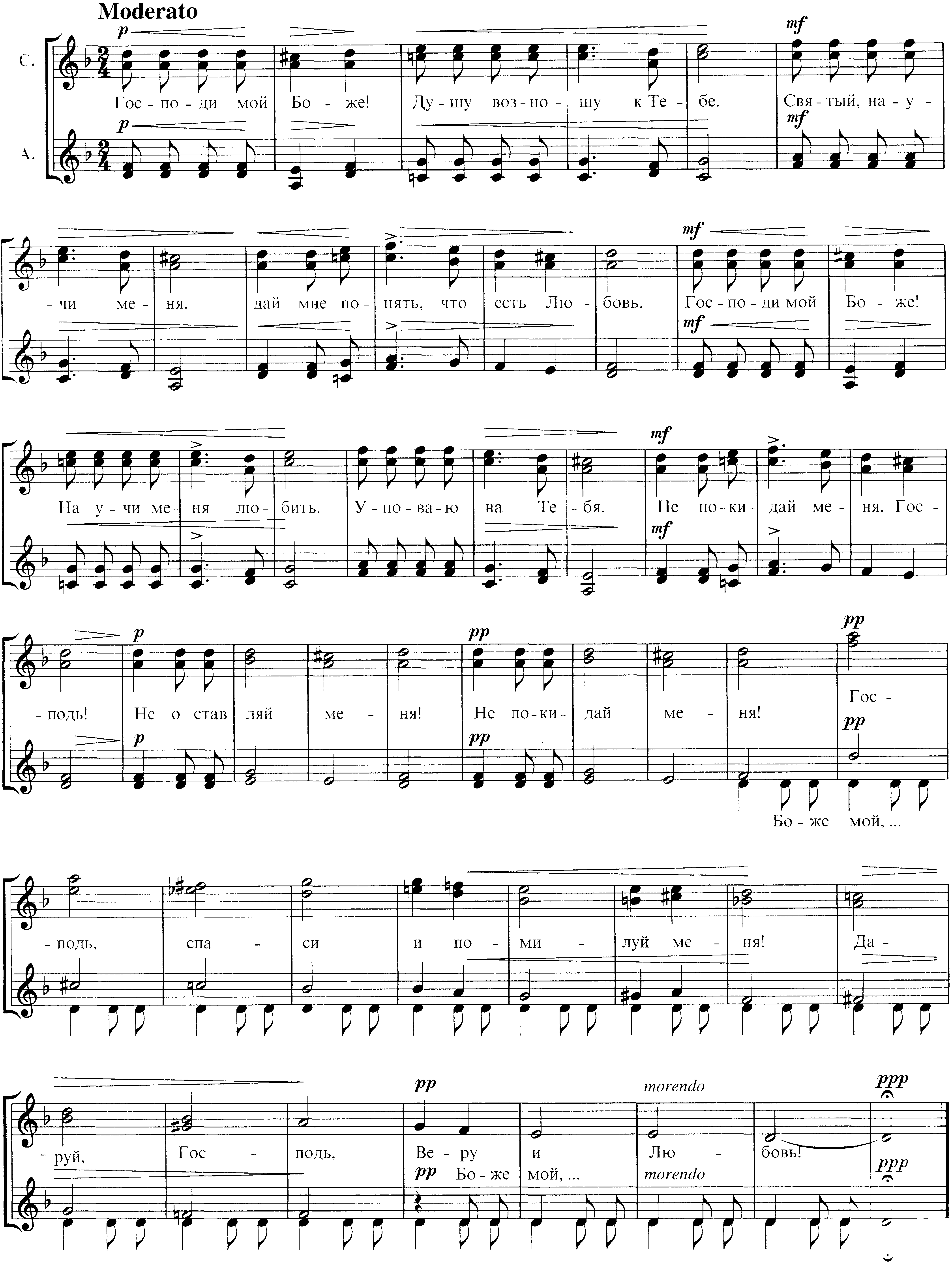 